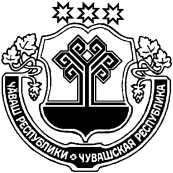 О мерах по реализации решения Собрания депутатов Русско--Алгашинского сельского поселения Шумерлинского района от 15.03.2019 № 53/1 "О внесении изменений в решение Собрания депутатов Русско--Алгашинского сельского поселения Шумерлинского района "О бюджете Русско--Алгашинского сельского поселения Шумерлинского района на 2019 год и на плановый период 2020 и 2021 годов""В соответствии с решением Собрания депутатов Русско--Алгашинского сельского поселения Шумерлинского района от 15.03. 2019 № 53/1 "О внесении изменений в решение Собрания депутатов Русско--Алгашинского сельского поселения Шумерлинского района "О бюджете Русско--Алгашинского сельского поселения Шумерлинского района на 2019 год и на плановый период 2020 и 2021 годов"", администрация  Русско--Алгашинского сельского поселения Шумерлинского района  постановляет:1. Принять к исполнению бюджет Русско--Алгашинского сельского поселения Шумерлинского района на 2019 год  и на плановый период 2020 и 2021 годов с учетом изменений, внесенных решением Собрания депутатов Русско--Алгашинского сельского поселения Шумерлинского района от 15.03. 2019 № 53/1 "О внесении изменений в решение Собрания депутатов Русско--Алгашинского сельского поселения Шумерлинского района "О бюджете Русско--Алгашинского сельского поселения Шумерлинского района на 2019 год и на плановый период 2020 и 2021 годов"".2. Утвердить прилагаемый перечень мероприятий по реализации решения Собрания депутатов Русско--Алгашинского сельского поселения Шумерлинского района от 15.03. 2019 № 53/1 "О внесении изменений в решение Собрания депутатов Русско--Алгашинского сельского поселения Шумерлинского района "О бюджете Русско--Алгашинского сельского поселения Шумерлинского района на 2019 год и на плановый период 2020 и 2021 годов"" (далее – решение о бюджете).3. Главным распорядителям и получателям средств бюджета Русско--Алгашинского сельского поселения Шумерлинского района обеспечить результативное использование безвозмездных поступлений, имеющих целевое назначение.4. Настоящее постановление вступает в силу со дня его официального опубликования.Глава администрации Русско--Алгашинского сельского поселения Шумерлинского района                                                                 В.Н.Спиридонов                    Приложение к постановлению  администрации Русско--Алгашинского сельского поселения Шумерлинского района от 26.03.  2019 № 24Переченьмероприятий по реализации решения Собрания депутатов Русско--Алгашинского сельского поселения Шумерлинского района от 15.03. 2019 № 53/1 "О внесении изменений в решение Собрания депутатов Русско--Алгашинского сельского поселения Шумерлинского района "О бюджете Русско--Алгашинского сельского поселения Шумерлинского района на 2019 год и на плановый период 2020 и 2021 годов""ЧĂВАШ  РЕСПУБЛИКИÇĚМĚРЛЕ РАЙОНĚЧУВАШСКАЯ РЕСПУБЛИКА ШУМЕРЛИНСКИЙ  РАЙОН  ВЫРĂС УЛХАШ ЯЛ ПОСЕЛЕНИЙĚН ПУÇЛĂХĚ ЙЫШĂНУ«26» марта 2019  №24Вырăс Улхаш салиАДМИНИСТРАЦИЯ РУССКО-АЛГАШИНСКОГО СЕЛЬСКОГО ПОСЕЛЕНИЯ ПОСТАНОВЛЕНИЕ«26» марта 2019 № 24село Русские Алгаши N 
п/п    Наименование мероприятия          Сроки     
   реализации        Ответственный      
       исполнитель        1 234 1.Представление в финансовый отдел администрации Шумерлинского района справок об изменении сводной бюджетной росписи бюджета Русско--Алгашинского сельского поселения Шумерлинского района,  справок об изменении бюджетной росписи главного распорядителя средств бюджета Русско--Алгашинского сельского поселения Шумерлинского района (главного администратора источников финансирования дефицита бюджета Русско--Алгашинского сельского поселения Шумерлинского района) и предложений по уточнению показателей кассового плана исполнения бюджета Русско--Алгашинского сельского поселения Шумерлинского района на 2019 год и на плановый период 2020 и 2021 годовмарт  2019 г.главные администраторы доходов, главные распорядители средств, главные администраторы источников финансирования дефицита бюджета Русско--Алгашинского сельского поселения Шумерлинского района 2.Внесение изменений в сводную бюджетную роспись бюджета Русско--Алгашинского сельского поселения Шумерлинского района на 2019 год и на плановый период 2020 и 2021 годовмарт 2019 г.финансовый отдел администрации Шумерлинского района (по соглашению) 3.Представление в финансовый отдел администрации Шумерлинского района уточненных бюджетных смет казенных учреждений Русско--Алгашинского сельского поселения Шумерлинского района, планов финансово-хозяйственной деятельности бюджетных и автономных учреждений Русско--Алгашинского сельского поселения Шумерлинского района, по  которым были внесены изменения, на 2019 год и на плановый период 2020 и 2021 годовмарт  2019 г.главные администраторы доходов, главные распорядители средств, главные администраторы источников финансирования дефицита бюджета Русско--Алгашинского сельского поселения Шумерлинского района4.Внесение изменений в муниципальные  программы Русско--Алгашинского сельского поселения Шумерлинского района в целях их приведения в соответствие с решением Собрания депутатов Русско--Алгашинского сельского поселения Шумерлинского района от 15.03.2019 № 53/1 "О внесении изменений в решение Собрания депутатов Русско--Алгашинского сельского поселения Шумерлинского района "О бюджете Русско--Алгашинского сельского поселения Шумерлинского района на 2019 год и на плановый период 2020 и 2021 годов""в течение трех месяцев со дня вступления в силу решения Собрания депутатов Русско--Алгашинского_ сельского поселения о бюджетеорганы местного самоуправления Русско—Алгашинского сельского поселения Шумерлинского района, являющиеся ответственными исполнителями муниципальных программ